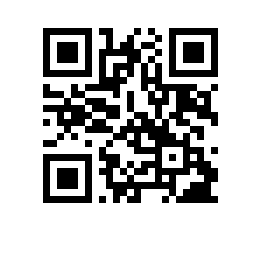 11.01.2022 № 6.18.1-01/110122-9О введении в действие Положения о стипендиальном обеспечении обучающихся Национального исследовательского университета «Высшая школа экономики»На основании решения ученого совета НИУ ВШЭ от 17.12.2021, протокол № 14ПРИКАЗЫВАЮ:Ввести в действие Положение о стипендиальном обеспечении обучающихся Национального исследовательского университета «Высшая школа экономики» (приложение).Считать утратившим силу Положение о стипендиальном обеспечении и других формах материальной поддержки обучающихся Национального исследовательского университета «Высшая школа экономики», утвержденное ученым советом НИУ ВШЭ 07.04.2017, протокол № 04, и введенное в действие приказом НИУ ВШЭ от 12.05.2017 №6.18.1-01/1205-19.Ректор											Н.Ю. Анисимов